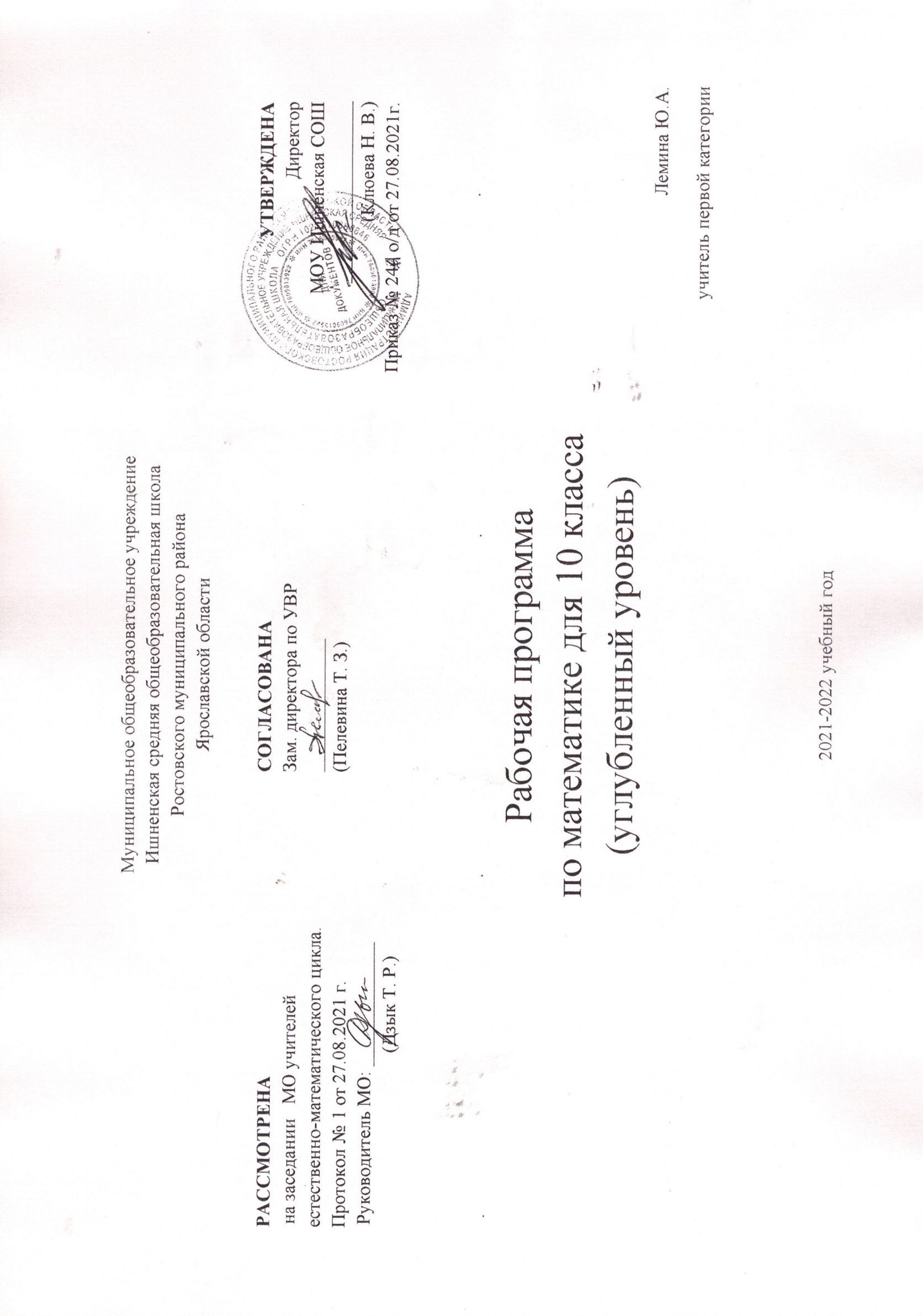 ПОЯСНИТЕЛЬНАЯ ЗАПИСКА            Данная рабочая программа разработана в соответствии со следующими нормативными документами:Закон «Об образовании в Российской Федерации» от 29.12.2012 г. № 273-ФЗ (ред. от 02.07.2021).Федеральный государственный образовательный стандарт основного общего образования (утв. приказом Министерства образования и науки РФ от 17 декабря 2010 г. N 1897) с изменениями и дополнениями от: 29 декабря 2014 г., 31 декабря 2015 г., 11 декабря 2020 г. Федеральный государственный образовательный стандарт среднего общего образования (утв. приказом Министерства образования и науки РФ от 17 мая 2012 г. N 413) с изменениями и дополнениями от: 29 декабря 2014 г., 31 декабря 2015 г., 29 июня 2017 г., 24 сентября, 11 декабря 2020 г.Приказ Министерства образования и науки Российской Федерации от 28.08.2020 г. № 442 «Об утверждении Порядка организации и осуществления образовательной деятельности по основным общеобразовательным программам – образовательным программам начального общего, основного общего и среднего общего образования».Приказ Министерства просвещения РФ от 20.05.2020 г. № 254 «О федеральном перечне учебников, рекомендуемых к использованию при реализации имеющих государственную аккредитацию образовательных программ начального общего, основного общего, среднего общего образования» с изменениями и дополнениями от 23 декабря 2020 г.Концепция развития математического образования в Российской Федерации (утверждена распоряжением Правительства Российской Федерации от 24 декабря 2013 года N 2506-р с изменениями с изменениями на 8 октября 2020 года).Методическое письмо о преподавании учебных предметов «Математика», «Алгебра», «Геометрия» в образовательных организациях Ярославской области 2021/2022 уч. г. (Составитель: Власова М.Д., старший преподаватель кафедры естественно-математических дисциплин ГАУ ДПО ЯО "Институт развития образования") Алгебра и начала математического анализа. Сборник рабочих программ.10-11 классы: учебное пособие для учителей общеобразовательных организаций: базовый и углубленный уровни./сост. Т.А.Бурмистрова. – М.: Просвещение, 2018.Геометрия. Сборник рабочих программ.10-11 классы: учебное пособие для учителей общеобразовательных организаций: базовый и углубленный уровни./сост. Т.А.Бурмистрова. – М.: Просвещение, 2020.ООП ООО МОУ Ишненская СОШ (утв. приказом директора № 15а o/д от 15.01.21 г);Учебный план МОУ Ишненская СОШ №247 о/д от 30.08.2021г.;Календарный учебный график МОУ Ишненская СОШ№ 248 о/д от 30.08.2021г.;Положение о рабочей программе по ФГО ООО (утв. приказом директора № 243 от 27.08.2021 г);Рабочая программа «Математика» 10 класс соответствует требованиям ФГОС ООО. Целью реализации ООП ООО по курсу геометрии является освоение содержания предмета «Математика» и достижение обучающимися результатов освоения ООП ООО в соответствии с требованиями ФГОС ООО и ООП ООО МОУ Ишненской СОШ.Программа реализуется по УМК: Ю. М. Колягин, М. В. Ткачёва, Н. Е. Фёдорова, М. И. Шабунин «Математика: алгебра и начала математического анализа. 10 класс: учебник для общеобразовательных организаций: базовый и углублённый уровни» – М.: Просвещение, 2019 и В. Ф. Бутузов, В. В. Прасолов; под редакцией В. А. Садовничего «Геометрия. 10-11 классы: учебник для общеобразовательных организаций: базовый и углублённый уровни» - М: Просвещение, 2020.Согласно федеральному базисному  учебному плану для образовательных учреждений Российской Федерации программа рассчитана на 204 ч (6 ч в неделю, 34 недели):  на изучение геометрии на этапе среднего (полного) общего образования в 10 классе на углублённом уровне на предмет «Геометрия» выделяется 2 часа в неделю и на предмет «Математика: алгебра и начала анализа» 4 ч в неделю.СОДЕРЖАНИЕ УЧЕБНОГО ПРЕДМЕТА«МАТЕМАТИКА: АЛГЕБРА И НАЧАЛА МАТЕМАТИЧЕСКОГО АНАЛИЗА»в 10 классе(4 ч в неделю, всего 136 ч. за 34 недели)Повторение курса алгебры 7-9 класса Множества. Логика. Множества и его элементы. Подмножества. Разность множеств. Дополнение до множества. Числовые множества. Пересечение и объединение множеств.  Основные понятия и законы логики (высказывания; предложения с переменными; символы общности и существования). Принципы конструирования и доказательства теорем (прямая и обратная теоремы; необходимые и достаточные условия; противоположные теоремы).Делимость чисел. Понятие делимости. Делимость суммы и произведения. Деление с остатком. Признаки делимости. Решение уравнений в целых числах. Многочлены и системы уравнений. Многочлены от одной переменной. Делимость многочленов. Схема Горнера. Многочлен Р(х) и его корень. Теорема Безу. Алгебраические уравнения. Следствия из теоремы Безу. Решение алгебраических уравнений разложением на множители. Делимость многочленов xm±amна x±a. Симметрические многочлены. Многочлены от нескольких переменных. Формулы сокращённого умножения для старших степеней. Бином Ньютона. Системы уравнений. Действительные числа. Степень с действительным показателем. Действительные числа. Бесконечно убывающая геометрическая прогрессия. Арифметический корень натуральной степени. Степень с натуральным и действительным показателями, свойства степени с действительным показателем. Преобразование простейших выражений, включающих арифметические операции, а также операцию возведения в степень.Степенная функция.Степенная функция, её свойства и график. Взаимно-обратные функции. Сложная функция. Дробно-линейная функция. Равносильные уравнения и неравенства. Иррациональные уравнения. Иррациональные неравенства.Показательная функция. Показательная функция, её свойства и график. Показательные уравнения. Показательные неравенства. Системы показательных уравнений и неравенств.Логарифмическая функция. Логарифмы. Основное логарифмическое тождество. Свойства логарифмов. Десятичные и натуральные логарифмы, число e. Формула перехода. Логарифмическая функция, её свойства и график. Логарифмические уравнения. Логарифмические неравенства. Преобразование простейших выражений, включающих операцию логарифмирования.Тригонометрические формулы. Радианная мера угла. Поворот точки вокруг начала координат. Определение синуса, косинуса, тангенса, котангенса угла (числа). Знаки синуса, косинуса, тангенса, котангенса. Зависимость между синусом, косинусом, тангенсом и котангенсом одного и того же угла. Тригонометрические тождества. Синус, косинус, тангенс, котангенс углов α и –α. Формулы сложения. Синус, косинус и тангенс двойного угла. Синус, косинус и тангенс половинного угла. Формулы приведения. Синус, косинус и тангенс суммы и разности двух углов. Сумма и разность синусов. Сумма и разность косинусов. Преобразование простейших тригонометрических выражений.Тригонометрические уравнения. Уравнение cosx = a. Уравнение sinx = a.Уравнение tgx = a. Тригонометрические уравнения, сводящиеся к алгебраическим. Однородные и линейные уравнения. Методы замены неизвестного и разложения на множители. Метод оценки левой и правой частей тригонометрического уравнения. Простейшие тригонометрические неравенства. Системы тригонометрических уравнений.Повторение. Решение иррациональных уравнений и неравенств. Решение показательных уравнений и неравенств. Решение логарифмических уравнений и неравенств. Решение тригонометрических уравнений и их систем.СОДЕРЖАНИЕ УЧЕБНОГО ПРЕДМЕТА «ГЕОМЕТРИЯ» в 10 классе(2 ч в неделю, всего 68 ч за 34 недели)Перпендикулярность прямой и плоскости, двух плоскостей.Аксиомы и первые теоремы стереометрии. Перпендикуляр к плоскости. Наклонная к плоскости. Признак перпендикулярности прямой и плоскости. Теорема о перпендикулярности прямой и плоскости. Угол между прямой и плоскостью. Тетраэдр. Двугранный угол. Угол между плоскостями.Основная цель–рассмотреть систему аксиом стереометрии, дать систематизированные сведения о перпендикулярности в пространстве и углах, ввести в рассмотрение простейший из многогранников – тетраэдр и новый класс задач – задачи на построение сечений.Параллельность прямых и плоскостей. Параллельные и скрещивающиеся прямые.Параллельные прямые, перпендикулярные к плоскости. Параллельная проекция. Параллельность прямой и плоскости. Параллельные плоскости. Прямоугольный параллелепипед. Расстояние и угол между скрещивающимися прямыми.Основная цель –дать учащимся систематизированные сведения о параллельности пространстве, ввести в рассмотрение простейший многогранник–прямоугольный параллелепипед и построение его сечений.Призма и пирамида.Геометрические тела и поверхности. Многогранник. Объём тела. Призма. Параллелепипед. Пирамида. Объём пирамиды.Основная цель –дать учащимся систематизированные сведения о различных видах многогранников, их свойствах, ввести в рассмотрение понятие объема тела и сформировать аппарат необходимый для вычисления объемов геометрических тел и площадей поверхностей в пространстве, развить умение обучающихся применять данный аппарат при решении геометрических задач.Многогранные углы. Трёхгранный угол. Многогранный угол.Основная цель –ввести в рассмотрение понятия трехгранного и многогранного углов, а также некоторые их свойства.Правильные многогранники.Виды правильных многогранников. Симметрия правильных многогранников. Теорема Эйлера.Основная цель –дать учащимся систематизированные сведения о различных видах правильных многогранников и их свойствах.Обобщающее итоговое повторение.Основная цель – повторение, обобщение и систематизация знаний, умений и навыков за курс геометрии 10 классаПланируемые результаты освоения учебного предмета В результате изучения курса:ТЕМАТИЧЕСКОЕ ПЛАНИРОВАНИЕ ПО ГЕОМЕТРИИ С УЧЕТОМ ПРОГРАММЫ ВОСПИТАНИЯ ДЛЯ 10 КЛАССА(2 ч в неделю, 34 недели, всего 68 ч за год)ПОУРОЧНОЕ КАЛЕНДАРНОЕ ПЛАНИРОВАНИЕГЕОМЕТРИЯ 10 КЛАСС2 часа в неделю. Всего 68 ч. за 34 недели.ТЕМАТИЧЕСКОЕ ПЛАНИРОВАНИЕ ПО «Алгебре и началам анализа» С УЧЕТОМ ПРОГРАММЫ ВОСПИТАНИЯ ДЛЯ 10 КЛАССА(4 ч в неделю, 34 недели, всего 136 ч за год)ПОУРОЧНОЕ КАЛЕНДАРНОЕ ПЛАНИРОВАНИЕАЛГЕБРА 10 КЛАСС4 ч в неделю. Всего 136 ч за 34 недели.РазделВыпускник научитсяВыпускник получит возможность научитьсяЧисла и выражения1.Свободно оперировать понятиями: натуральное число, множество натуральных чисел, целое число, множество целых чисел, обыкновенная дробь, десятичная дробь, смешанное число, рациональное число, множество рациональных чисел, иррациональное число, корень степени n, действительное число, множество действительных чисел, геометрическая интерпретация натуральных, целых, рациональных, действительных чисел.2.Сравнивать действительные числа разными способами;упорядочивать числа, записанные в виде обыкновенной и десятичной дроби, числа, записанные с использованием арифметического квадратного корня, корней степени больше 2.3.Выполнять вычисления и преобразования выражений, содержащих действительные числа, в том числе корни натуральных степеней.4.Выполнять стандартные тождественные преобразования тригонометрических, логарифмических, степенных, иррациональных выражений.1.Свободно выполнять тождественные преобразования тригонометрических, логарифмических, степенных выражений.Уравнения и неравенства1.Свободно оперировать понятиями: уравнение, неравенство, равносильные уравнения и неравенства, уравнение, являющееся следствием другого уравнения, уравнения, равносильные на множестве, равносильные преобразования уравнений.2.Решать разные виды уравнений и неравенств и их систем, в том числе некоторые уравнения 3-й и 4-й степеней, дробно-рациональные и иррациональные.3.Овладеть основными типами показательных, логарифмических, иррациональных, степенных уравнений и неравенств и стандартными методами их решений и применять их при решении задач.4.Понимать смысл теорем о равносильных и неравносильных преобразованиях уравнений и уметь их доказывать.5.Владеть методами решения уравнений, неравенств и их систем, уметь выбирать метод решения и обосновывать свой выбор.6.Использовать метод интервалов для решения неравенств, в том числе дробно-рациональных и включающих в себя иррациональные выражения.7.Владеть разными методами доказательства неравенств;8.Свободно использовать тождественные преобразования при решении уравнений и систем уравнений.1.Свободно определять тип и выбирать метод решения показательных и логарифмических уравнений и неравенств, иррациональных уравнений и неравенств, тригонометрических уравнений и неравенств, их систем.2.Свободно решать системы линейных уравнений.Функции1.Владеть понятием степенная функция; строить ее график и уметь применять свойства степенной функции при решении задач.2.Владеть понятиями показательная функция, экспонента; строить их графики и уметь применять свойства показательной функции при решении задач.3.Владеть понятием логарифмическая функция; строить ее график и уметь применять свойства логарифмической функции при решении задач.4.Владеть понятиями тригонометрические функции; строить их графики и уметь применять свойства тригонометрических функций при решении задач.5.Владеть понятием обратная функция; применять это понятие при решении задач.Владеть понятием асимптоты и уметь его применять при решении задач.Элементы математического анализа1.Владеть понятием бесконечно убывающая геометрическая прогрессия и уметь применять его при решении задач.                 В повседневной жизни и при изучении других учебных предметов:      1.Решать прикладные задачи из биологии, физики, химии, экономики и других предметов, связанные с исследованием характеристик реальных процессов, нахождением наибольших и наименьших значений, скорости и ускорения и т.п. 2.Интерпретировать полученные результаты.Геометрия1.Владеть геометрическими понятиями при решении задач и проведении математических рассуждений.2.Самостоятельно формулировать определения геометрических фигур, выдвигать гипотезы о новых свойствах и признаках геометрических фигур и обосновывать или опровергать их, обобщать или конкретизировать результаты на новых классах фигур, проводить в несложных случаях классификацию фигур по различным основаниям.3.Исследовать чертежи, включая комбинации фигур, извлекать, интерпретировать и преобразовывать информацию, представленную на чертежах.4.Решать задачи геометрического содержания, в том числе в ситуациях, когда алгоритм решения не следует явно из условия, выполнять необходимые для решения задачи дополнительные построения, исследовать возможность применения теорем и формул для решения задач.5.Уметь формулировать и доказывать геометрические утверждения.6.Владеть понятиями стереометрии: призма, параллелепипед, пирамида, тетраэдр.7.Иметь представления об аксиомах стереометрии и следствиях из них и уметь применять их при решении задач.8.Уметь строить сечения многогранников с использованием различных методов, в том числе и метода следов.9.Иметь представление о скрещивающихся прямых в пространстве и уметь находить угол и расстояние между ними.10.Применять теоремы о параллельности прямых и плоскостей в пространстве при решении задач.11.Уметь применять параллельное проектирование для изображения фигур.12.Уметь применять перпендикулярности прямой и плоскости при решении задач.13.Владеть понятиями ортогональное проектирование, наклонные и их проекции, уметь применять теорему о трех перпендикулярах при решении задач.14.Владеть понятиями расстояние между фигурами в пространстве, общий перпендикуляр двух скрещивающихся прямых и уметь применять их при решении задач.15.Владеть понятием угол между прямой и плоскостью и уметь применять его при решении задач.16.Владеть понятиями двугранный угол, угол между плоскостями, перпендикулярные плоскости и уметь применять их при решении задач.17.Владеть понятиями призма, параллелепипед и применять свойства параллелепипеда при решении задач.18.Владеть понятием прямоугольный параллелепипед и применять его при решении задач.19.Владеть понятиями пирамида, виды пирамид, элементы правильной пирамиды и уметь применять их при решении задач.20.Иметь представление о теореме Эйлера о правильных многогранниках.21.Уметь применять для решения задач свойства плоских и двугранных углов трехгранного угла, теоремы косинусов и синусов трехгранного угла.1.Иметь представление об аксиоматическом методе.2.Владеть понятием геометрические места точек в пространстве и уметь применять их для решения задач.3.Уметь применять для решения задач свойства плоских и двугранных углов, трехгранного угла, теоремы косинусов и синусов для трехгранного угла. 4.Владеть понятием перпендикулярное сечение призмы и уметь применять его при решении задач. 5.Иметь представление о двойственности правильных многогранников.6.Владеть понятиями центральное и параллельное проектирование и применять их при построении сечений многогранников методом проекций.История математики1.Иметь представление о вкладе выдающихся математиков в развитие науки.2.Понимать роль математики в развитии России.Представлять вклад выдающихся математиков в развитие математики и иных научных областей;понимать роль математики в развитии России.Методы математики1.Использовать основные методы доказательства, проводить доказательство и выполнять опровержение.2.Применять основные методы решения математических задач.3.На основе математических закономерностей в природе характеризовать красоту и совершенство окружающего мира и произведений искусства.4.Применять простейшие программные средства и электронно-коммуникационные системы при решении математических задач.5.Пользоваться прикладными программами и программами символьных вычислений для исследования математических объектов.Применять математические знания к исследованию окружающего мира (моделирование физических процессов, задачи экономики).№ТемаКоличество часов по темек/рРеализация воспитательного потенциалаЦОР1Повторение курса геометрии 7-9 класса 3 чвходнаяФормирование мировоззрения, создание условий для воспитания интереса к предмету, для формирования личностных качеств, таких как самостоятельность, грамотность математической речи, определённых качеств личности, таких как, культура умственного труда, чувство ответственности за результат своего труда, самодисциплина, настойчивость и упорство в достижении цели, трудолюбие через самостоятельное решение задач, доказательство теорем, построение различных фигур.
https://resh.edu.ru/subject/17/10/2Глава I. Прямые и плоскости в пространстве 35 ч№ 1Формирование мировоззрения, создание условий для воспитания интереса к предмету, для формирования личностных качеств, таких как самостоятельность, грамотность математической речи, определённых качеств личности, таких как, культура умственного труда, чувство ответственности за результат своего труда, самодисциплина, настойчивость и упорство в достижении цели, трудолюбие через самостоятельное решение задач, доказательство теорем, построение различных фигур.
https://www.yaklass.ru/https://resh.edu.ru/subject/17/10/https://math-oge.sdamgia.ru/3§1 Перпендикулярность прямой и плоскости15Формирование мировоззрения, создание условий для воспитания интереса к предмету, для формирования личностных качеств, таких как самостоятельность, грамотность математической речи, определённых качеств личности, таких как, культура умственного труда, чувство ответственности за результат своего труда, самодисциплина, настойчивость и упорство в достижении цели, трудолюбие через самостоятельное решение задач, доказательство теорем, построение различных фигур.
https://www.yaklass.ru/https://resh.edu.ru/subject/17/10/https://math-oge.sdamgia.ru/4§ 2 Параллельность прямых и плоскостей19Формирование мировоззрения, создание условий для воспитания интереса к предмету, для формирования личностных качеств, таких как самостоятельность, грамотность математической речи, определённых качеств личности, таких как, культура умственного труда, чувство ответственности за результат своего труда, самодисциплина, настойчивость и упорство в достижении цели, трудолюбие через самостоятельное решение задач, доказательство теорем, построение различных фигур.
https://www.yaklass.ru/https://resh.edu.ru/subject/17/10/https://math-oge.sdamgia.ru/Глава II Многогранники 23 ч№ 2Формирование мировоззрения, создание условий для воспитания интереса к предмету, для формирования личностных качеств, таких как самостоятельность, грамотность математической речи, определённых качеств личности, таких как, культура умственного труда, чувство ответственности за результат своего труда, самодисциплина, настойчивость и упорство в достижении цели, трудолюбие через самостоятельное решение задач, доказательство теорем, построение различных фигур.
https://www.yaklass.ru/https://resh.edu.ru/subject/17/10/https://math-oge.sdamgia.ru/5§ 3 Призма и пирамида15Формирование мировоззрения, создание условий для воспитания интереса к предмету, для формирования личностных качеств, таких как самостоятельность, грамотность математической речи, определённых качеств личности, таких как, культура умственного труда, чувство ответственности за результат своего труда, самодисциплина, настойчивость и упорство в достижении цели, трудолюбие через самостоятельное решение задач, доказательство теорем, построение различных фигур.
https://www.yaklass.ru/https://resh.edu.ru/subject/17/10/https://math-oge.sdamgia.ru/6§ 4 Многогранные углы3Формирование мировоззрения, создание условий для воспитания интереса к предмету, для формирования личностных качеств, таких как самостоятельность, грамотность математической речи, определённых качеств личности, таких как, культура умственного труда, чувство ответственности за результат своего труда, самодисциплина, настойчивость и упорство в достижении цели, трудолюбие через самостоятельное решение задач, доказательство теорем, построение различных фигур.
https://www.yaklass.ru/https://resh.edu.ru/subject/17/10/https://math-oge.sdamgia.ru/7§ 5 Правильные многогранники4Формирование мировоззрения, создание условий для воспитания интереса к предмету, для формирования личностных качеств, таких как самостоятельность, грамотность математической речи, определённых качеств личности, таких как, культура умственного труда, чувство ответственности за результат своего труда, самодисциплина, настойчивость и упорство в достижении цели, трудолюбие через самостоятельное решение задач, доказательство теорем, построение различных фигур.
https://www.yaklass.ru/https://resh.edu.ru/subject/17/10/https://math-oge.sdamgia.ru/8Итоговое повторение курса геометрии 10 класса 7 читоговаяФормирование мировоззрения, создание условий для воспитания интереса к предмету, для формирования личностных качеств, таких как самостоятельность, грамотность математической речи, определённых качеств личности, таких как, культура умственного труда, чувство ответственности за результат своего труда, самодисциплина, настойчивость и упорство в достижении цели, трудолюбие через самостоятельное решение задач, доказательство теорем, построение различных фигур.
https://www.yaklass.ru/https://resh.edu.ru/subject/17/10/Итого 68 ч4№ П/П№урокапотемеНаименование темыСрокипланСрокифактЦОРд/зПовторение курса геометрии 7-9 класса 3 чПовторение курса геометрии 7-9 класса 3 чПовторение курса геометрии 7-9 класса 3 чПовторение курса геометрии 7-9 класса 3 чПовторение курса геометрии 7-9 класса 3 чПовторение курса геометрии 7-9 класса 3 чПовторение курса геометрии 7-9 класса 3 ч1-21-2Повторение курса геометрии 7-9 классаhttps://resh.edu.ru/subject/lesson/4677/start/19037/https://resh.edu.ru/subject/lesson/4747/start/125589/33Входная контрольная работа 13.09Прямые и плоскости в пространстве. 15 чПрямые и плоскости в пространстве. 15 чПрямые и плоскости в пространстве. 15 чПрямые и плоскости в пространстве. 15 чПрямые и плоскости в пространстве. 15 чПрямые и плоскости в пространстве. 15 чПрямые и плоскости в пространстве. 15 ч41Анализ входной контрольной работы.Аксиомы и первые теоремы стереометрииhttps://resh.edu.ru/subject/lesson/4756/start/203542/52Аксиомы и первые теоремы стереометрии63Перпендикуляр к плоскостиhttps://resh.edu.ru/subject/lesson/6127/start/221519/74Перпендикуляр к плоскости. Решение задач85Наклонная к плоскостиhttps://resh.edu.ru/subject/lesson/6127/start/221519/96Признак перпендикулярности прямой и плоскостиhttps://resh.edu.ru/subject/lesson/4757/start/20566/107Теоремы о перпендикулярности прямой и плоскости118Теоремы о перпендикулярности прямой и плоскости. Решение задачhttps://www.yaklass.ru/129Угол между прямой и плоскостью1310Тетраэдр1411Двугранный угол1512Двугранный угол. Решение задач1613Угол между плоскостями1714Решение задач по теме «Прямые и плоскости в пространстве»https://www.yaklass.ru/1815Решение задач из вариантов ЕГЭ по теме «Прямые и плоскости в пространстве»https://math-oge.sdamgia.ru/Параллельность прямых и плоскостей. 19 чПараллельность прямых и плоскостей. 19 чПараллельность прямых и плоскостей. 19 чПараллельность прямых и плоскостей. 19 чПараллельность прямых и плоскостей. 19 чПараллельность прямых и плоскостей. 19 чПараллельность прямых и плоскостей. 19 ч191Параллельные и скрещивающиеся прямыеhttps://resh.edu.ru/subject/lesson/6133/start/272668/202Параллельные и скрещивающиеся прямые. Решение задач213Параллельные прямые, перпендикулярные к плоскости224Параллельные прямые, перпендикулярные к плоскости. Решение задач235Параллельная проекция246Теоремы о свойствах параллельного проектирования257Теорема о площади ортогональной проекции многоугольника268Параллельность прямой и плоскостиhttps://resh.edu.ru/subject/lesson/6065/start/125651/279Параллельность прямой и плоскости. Решение задач2810Параллельные плоскостиhttps://resh.edu.ru/subject/lesson/6129/start/131672/2911Теоремы о признаках и свойствах параллельных плоскостей3012Расстояние между параллельными плоскостями3113Прямоугольный параллелепипедhttps://resh.edu.ru/subject/lesson/5444/start/221486/3214Свойства прямоугольного параллелепипеда3315Решение задач с прямоугольным параллелепипедомhttps://www.yaklass.ru/3416Расстояние и угол между скрещивающимися прямыми3517Расстояние и угол между скрещивающимися прямыми. Решение задач3618Решение задач по теме: «Прямые и плоскости в пространстве»https://www.yaklass.ru/3719Решение задач из вариантов ЕГЭ по теме: «Прямые и плоскости в пространстве»https://math-oge.sdamgia.ru/3820Контрольная работа № 1 по теме: «Прямые и плоскости в пространстве»Многогранники. 23 чМногогранники. 23 чМногогранники. 23 чМногогранники. 23 чМногогранники. 23 чМногогранники. 23 чМногогранники. 23 ч391Анализ контрольной работы № 1.Геометрические тела и поверхности402Многогранникhttps://resh.edu.ru/subject/lesson/6018/start/221550/413Объём тела424Призмаhttps://resh.edu.ru/subject/lesson/5443/start/21270/435Призма. Решение задач446Параллелепипедhttps://resh.edu.ru/subject/lesson/5443/start/21270/457Параллелепипед. Решение задач468Пирамидаhttps://resh.edu.ru/subject/lesson/5866/start/221576/479Пирамида. Решение задач4810Усечённая пирамида4911Объём пирамиды5012Решение задач на нахождение элементов многогранниковhttps://www.yaklass.ru/5113Решение задач на нахождение площадей поверхностей многогранников5214Решение задач на нахождение объёмов многогранниковhttps://www.yaklass.ru/5315Решение задач из вариантов ЕГЭ по теме: «Многогранники»https://math-oge.sdamgia.ru/5416Трёхгранный угол5517Трёхгранный угол. Решение задач5618Многогранный уголhttps://resh.edu.ru/subject/lesson/6063/start/21120/5719Виды правильных многогранниковhttps://resh.edu.ru/subject/lesson/4023/start/149352/5820Симметрия правильных многогранников5921Симметрия правильных многогранников6022Теорема Эйлера6123Контрольная работа № 2 по теме: «Многогранники»Повторение курса геометрии 10 класса. 7 чПовторение курса геометрии 10 класса. 7 чПовторение курса геометрии 10 класса. 7 чПовторение курса геометрии 10 класса. 7 чПовторение курса геометрии 10 класса. 7 чПовторение курса геометрии 10 класса. 7 чПовторение курса геометрии 10 класса. 7 ч621Анализ контрольной работы № 2.Перпендикулярность прямой и плоскости632Параллельность прямых и плоскостей643Призма и параллелепипед. https://www.yaklass.ru/654Пирамида и тетраэдр665Правильные многогранникиhttps://www.yaklass.ru/676Итоговая контрольная работа687Коррекция знаний№ТемаКоличество часов по темек/рРеализация воспитательного потенциалаЦОР1Повторение (7-9 класс)5входнаяВоспитание у учащихся логической культуры мышления, строгости и стройности в умозаключениях. Ясное, точное, грамотное выражение учащимся своей точки зрения в устных и письменных текстах. Возможность значительно расширить кругозор учащихся, поднять их общий культурный уровень через содержание математических задач. Развитие у обучающихся дисциплинированности, самооценки, трудолюбия, настойчивости, ответственности в ходе решения математических заданий. Понимание преимущества командной и индивидуальной работы, умение самостоятельно составлять план, алгоритм решения задачи. Применение знаний в конкретной жизненной ситуации.https://resh.edu.ru/subject2Множества. Логика.4Воспитание у учащихся логической культуры мышления, строгости и стройности в умозаключениях. Ясное, точное, грамотное выражение учащимся своей точки зрения в устных и письменных текстах. Возможность значительно расширить кругозор учащихся, поднять их общий культурный уровень через содержание математических задач. Развитие у обучающихся дисциплинированности, самооценки, трудолюбия, настойчивости, ответственности в ходе решения математических заданий. Понимание преимущества командной и индивидуальной работы, умение самостоятельно составлять план, алгоритм решения задачи. Применение знаний в конкретной жизненной ситуации.https://resh.edu.ru/subject3Делимость чисел10№ 1Воспитание у учащихся логической культуры мышления, строгости и стройности в умозаключениях. Ясное, точное, грамотное выражение учащимся своей точки зрения в устных и письменных текстах. Возможность значительно расширить кругозор учащихся, поднять их общий культурный уровень через содержание математических задач. Развитие у обучающихся дисциплинированности, самооценки, трудолюбия, настойчивости, ответственности в ходе решения математических заданий. Понимание преимущества командной и индивидуальной работы, умение самостоятельно составлять план, алгоритм решения задачи. Применение знаний в конкретной жизненной ситуации.https://resh.edu.ru/subjecthttps://www.yaklass.ru/4Многочлены. Алгебраические уравнения15№ 2Воспитание у учащихся логической культуры мышления, строгости и стройности в умозаключениях. Ясное, точное, грамотное выражение учащимся своей точки зрения в устных и письменных текстах. Возможность значительно расширить кругозор учащихся, поднять их общий культурный уровень через содержание математических задач. Развитие у обучающихся дисциплинированности, самооценки, трудолюбия, настойчивости, ответственности в ходе решения математических заданий. Понимание преимущества командной и индивидуальной работы, умение самостоятельно составлять план, алгоритм решения задачи. Применение знаний в конкретной жизненной ситуации.https://resh.edu.ru/subjecthttps://www.yaklass.ru/5Действительные числа. Степень с действительным показателем10№ 3Воспитание у учащихся логической культуры мышления, строгости и стройности в умозаключениях. Ясное, точное, грамотное выражение учащимся своей точки зрения в устных и письменных текстах. Возможность значительно расширить кругозор учащихся, поднять их общий культурный уровень через содержание математических задач. Развитие у обучающихся дисциплинированности, самооценки, трудолюбия, настойчивости, ответственности в ходе решения математических заданий. Понимание преимущества командной и индивидуальной работы, умение самостоятельно составлять план, алгоритм решения задачи. Применение знаний в конкретной жизненной ситуации.https://resh.edu.ru/subjecthttps://www.yaklass.ru/6Степенная функция16№ 4Воспитание у учащихся логической культуры мышления, строгости и стройности в умозаключениях. Ясное, точное, грамотное выражение учащимся своей точки зрения в устных и письменных текстах. Возможность значительно расширить кругозор учащихся, поднять их общий культурный уровень через содержание математических задач. Развитие у обучающихся дисциплинированности, самооценки, трудолюбия, настойчивости, ответственности в ходе решения математических заданий. Понимание преимущества командной и индивидуальной работы, умение самостоятельно составлять план, алгоритм решения задачи. Применение знаний в конкретной жизненной ситуации.https://resh.edu.ru/subjecthttps://www.yaklass.ru/7Показательная функция11№ 5Воспитание у учащихся логической культуры мышления, строгости и стройности в умозаключениях. Ясное, точное, грамотное выражение учащимся своей точки зрения в устных и письменных текстах. Возможность значительно расширить кругозор учащихся, поднять их общий культурный уровень через содержание математических задач. Развитие у обучающихся дисциплинированности, самооценки, трудолюбия, настойчивости, ответственности в ходе решения математических заданий. Понимание преимущества командной и индивидуальной работы, умение самостоятельно составлять план, алгоритм решения задачи. Применение знаний в конкретной жизненной ситуации.https://resh.edu.ru/subjecthttps://www.yaklass.ru/8Логарифмическая функция17№ 6Воспитание у учащихся логической культуры мышления, строгости и стройности в умозаключениях. Ясное, точное, грамотное выражение учащимся своей точки зрения в устных и письменных текстах. Возможность значительно расширить кругозор учащихся, поднять их общий культурный уровень через содержание математических задач. Развитие у обучающихся дисциплинированности, самооценки, трудолюбия, настойчивости, ответственности в ходе решения математических заданий. Понимание преимущества командной и индивидуальной работы, умение самостоятельно составлять план, алгоритм решения задачи. Применение знаний в конкретной жизненной ситуации.https://resh.edu.ru/subjecthttps://www.yaklass.ru/9Тригонометрические формулы23№ 7Воспитание у учащихся логической культуры мышления, строгости и стройности в умозаключениях. Ясное, точное, грамотное выражение учащимся своей точки зрения в устных и письменных текстах. Возможность значительно расширить кругозор учащихся, поднять их общий культурный уровень через содержание математических задач. Развитие у обучающихся дисциплинированности, самооценки, трудолюбия, настойчивости, ответственности в ходе решения математических заданий. Понимание преимущества командной и индивидуальной работы, умение самостоятельно составлять план, алгоритм решения задачи. Применение знаний в конкретной жизненной ситуации.https://resh.edu.ru/subjecthttps://www.yaklass.ru/10Тригонометрические уравнения19№ 8Воспитание у учащихся логической культуры мышления, строгости и стройности в умозаключениях. Ясное, точное, грамотное выражение учащимся своей точки зрения в устных и письменных текстах. Возможность значительно расширить кругозор учащихся, поднять их общий культурный уровень через содержание математических задач. Развитие у обучающихся дисциплинированности, самооценки, трудолюбия, настойчивости, ответственности в ходе решения математических заданий. Понимание преимущества командной и индивидуальной работы, умение самостоятельно составлять план, алгоритм решения задачи. Применение знаний в конкретной жизненной ситуации.11Повторение курса 5ИтоговаяВоспитание у учащихся логической культуры мышления, строгости и стройности в умозаключениях. Ясное, точное, грамотное выражение учащимся своей точки зрения в устных и письменных текстах. Возможность значительно расширить кругозор учащихся, поднять их общий культурный уровень через содержание математических задач. Развитие у обучающихся дисциплинированности, самооценки, трудолюбия, настойчивости, ответственности в ходе решения математических заданий. Понимание преимущества командной и индивидуальной работы, умение самостоятельно составлять план, алгоритм решения задачи. Применение знаний в конкретной жизненной ситуации.https://www.yaklass.ru/Всего 13610№ П/П № урока по темеСодержание учебного материалаСрокпланСрокфактЦОРДомашнее заданиеПовторение курса 7 -9 класса(5ч).Повторение курса 7 -9 класса(5ч).Повторение курса 7 -9 класса(5ч).Повторение курса 7 -9 класса(5ч).Повторение курса 7 -9 класса(5ч).Повторение курса 7 -9 класса(5ч).Повторение курса 7 -9 класса(5ч).11Алгебраические выражения. Числовые неравенства и неравенства первой степени с одним неизвестным.   Линейные уравнения и системы уравнений.               https://resh.edu.ru/subject/lesson/5100/start/225483/22Линейная функция. Свойства и графики функцийhttps://resh.edu.ru/subject/lesson/5175/start/305104/33Квадратные корни. Квадратные уравнения. Квадратичная функция. Квадратные неравенстваhttps://resh.edu.ru/subject/lesson/3768/start/158113/44Прогрессии и сложные проценты. Начала статистикиhttps://resh.edu.ru/subject/lesson/5223/start/158237/55Входной контроль09.09Множества. Логика (4ч).Множества. Логика (4ч).Множества. Логика (4ч).Множества. Логика (4ч).Множества. Логика (4ч).Множества. Логика (4ч).Множества. Логика (4ч).61Анализ входного контроля. Множество и его элементы. Подмножества. Разность множеств. Дополнение до множества.https://resh.edu.ru/subject/lesson/4726/start/198194/72Числовые множества. Пересечение и объединение множеств.83Высказывание. Предложения с переменными.94Необходимые и достаточные условия. Противоположные теоремы.Делимость чисел (10 ч)Делимость чисел (10 ч)Делимость чисел (10 ч)Делимость чисел (10 ч)Делимость чисел (10 ч)Делимость чисел (10 ч)Делимость чисел (10 ч)101Понятие делимости. Делимость суммы и произведения.https://resh.edu.ru/subject/lesson/5255/start/272511/112Деление с остатком.123Нахождение остатка от деления134Признаки делимости на 3,4,5,9,10https://www.yaklass.ru/145Другие признаки делимости.  156Сравнения https://resh.edu.ru/subject/lesson/4727/start/158514/167Уравнения в целых числах.178Решение уравнений в целых числах.https://resh.edu.ru/subject/lesson/4728/start/158545/189Подготовка к контрольной работе.1910Контрольная работа № 1 по алгебре на тему «Делимость чисел».05.10Многочлены и алгебраические уравнения (15 ч).Многочлены и алгебраические уравнения (15 ч).Многочлены и алгебраические уравнения (15 ч).Многочлены и алгебраические уравнения (15 ч).Многочлены и алгебраические уравнения (15 ч).Многочлены и алгебраические уравнения (15 ч).Многочлены и алгебраические уравнения (15 ч).201Анализ контрольной работы № 1 Многочлены от одной переменной. https://resh.edu.ru/subject/lesson/5298/start/158640/212Делимость многочленов. Схема Горнера.https://resh.edu.ru/subject/lesson/5298/start/158640/223Многочлен Р(х) и его корень. Теорема Безу.https://resh.edu.ru/subject/lesson/3778/start/158733/234Алгебраические уравнения. Следствия из теоремы Безу.245Решение алгебраических уравнений разложением на множители.https://resh.edu.ru/subject/lesson/3785/start/158888/256Решение алгебраических уравнений. https://www.yaklass.ru/267Делимость многочленов xm±am на x±a. Симметрические многочлены.278Многочлены от нескольких переменных.https://resh.edu.ru/subject/lesson/5176/start/225518/289Формулы сокращённого умножения для старших степеней. Бином Ньютона.2910Системы уравнений.https://resh.edu.ru/subject/lesson/3812/start/158950/3011Решение систем уравнений. 3112Решение задач с помощью систем уравненийhttps://www.yaklass.ru/3213Обобщение по теме «Многочлены»3314Подготовка к контрольной работе.3415Контрольная работа № 2    по алгебре на тему «Многочлены и алгебраические уравнения»09.11 Степень с действительным показателем(10ч). Степень с действительным показателем(10ч). Степень с действительным показателем(10ч). Степень с действительным показателем(10ч). Степень с действительным показателем(10ч). Степень с действительным показателем(10ч). Степень с действительным показателем(10ч).351Анализ контрольной работы № 2.Действительные числа.https://resh.edu.ru/subject/lesson/4730/start/149073/362Бесконечно убывающая геометрическая прогрессия.373Сумма бесконечно убывающей геометрической прогрессии.384Арифметический корень натуральной степени.https://resh.edu.ru/subject/lesson/5498/start/272542/395Решение уравнений с арифметическим корнем натуральной степени. Преобразование выражений.https://www.yaklass.ru/406Степень с рациональным показателем. https://resh.edu.ru/subject/lesson/4729/start/159013/417Степень с действительным показателем.https://resh.edu.ru/subject/lesson/4729/start/159013/428Преобразование выражений.439Обобщения и систематизации знаний по теме «Действительные числа. Степень с действительным показателем»4410Контрольная работа № 3 по алгебре на тему «Степень с действительным показателем»25.11Степенная функция(16ч).Степенная функция(16ч).Степенная функция(16ч).Степенная функция(16ч).Степенная функция(16ч).Степенная функция(16ч).Степенная функция(16ч).451Анализ контрольной работы № 3.Степенная функция, её свойства и график.https://resh.edu.ru/subject/lesson/5540/start/159045/462Построение графика степенной функции.473Решение заданий со степенной функциейhttps://www.yaklass.ru/484Взаимно обратные функции.495Сложные функции.506Дробно-линейная функция.https://resh.edu.ru/subject/lesson/5540/start/159045/517Равносильные уравнения.https://resh.edu.ru/subject/lesson/3798/start/159138/528Равносильные неравенства.https://resh.edu.ru/subject/lesson/3798/start/159138/539Равносильность систем уравнений (неравенств)5410Иррациональные уравнения.https://resh.edu.ru/subject/lesson/5569/start/159263/5511Решение иррациональных уравнений.5612Решение систем иррациональных уравнений.5713Иррациональные неравенства.https://resh.edu.ru/subject/lesson/5569/start/159263/5814Решение иррациональных неравенств графическим способом.https://www.yaklass.ru/5915Подготовка к контрольной работе.6016Контрольная работа № 4 по алгебре на тему «Степенная функция»23.12Показательная функция (11ч).Показательная функция (11ч).Показательная функция (11ч).Показательная функция (11ч).Показательная функция (11ч).Показательная функция (11ч).Показательная функция (11ч).611Анализ контрольной работы № 4.Показательная функция, её свойства и график.https://resh.edu.ru/subject/lesson/3841/start/225573/622Построение графика показательной функции.633Показательные уравнения.https://resh.edu.ru/subject/lesson/5627/start/159321/644Решение показательных уравнений.655Показательные неравенства.https://resh.edu.ru/subject/lesson/4731/start/159352/666Решение показательных неравенств.677Решение показательных уравнений и неравенств.https://www.yaklass.ru/688Системы показательных уравнений.https://resh.edu.ru/subject/lesson/5627/start/159321/699Системы показательных неравенств.7010Обобщения и систематизации знаний по теме: «Показательная функция»7111Контрольная работа № 5 по алгебре на тему «Показательная функция»Логарифмическая функция (17ч).Логарифмическая функция (17ч).Логарифмическая функция (17ч).Логарифмическая функция (17ч).Логарифмическая функция (17ч).Логарифмическая функция (17ч).Логарифмическая функция (17ч).721Анализ контрольной работы № 5.Логарифмы. Основное логарифмическое тождество.https://resh.edu.ru/subject/lesson/5753/start/272574/732Вычисление логарифмов.https://www.yaklass.ru/743Свойства логарифмов.https://resh.edu.ru/subject/lesson/5753/start/272574/754Применение свойств логарифмов.765Десятичные и натуральные логарифмы. Число e. https://resh.edu.ru/subject/lesson/3823/start/198625/776Формула перехода.787Решение задач с применением логарифмов798Логарифмическая функция, её свойства и график. https://resh.edu.ru/subject/lesson/3834/start/198687/809Преобразование простейших выражений, включающих операцию логарифмирования.8110Логарифмические уравнения.https://resh.edu.ru/subject/lesson/4732/start/198842/8211Решение логарифмических уравнений.8312Логарифмические неравенства.https://resh.edu.ru/subject/lesson/3852/start/199119/8413Решение логарифмических неравенств.8514Решение логарифмических уравнений и неравенств.https://www.yaklass.ru/8615Обобщения и систематизации знаний по теме: «Логарифмы»8716Подготовка к контрольной работе.8817Контрольная работа № 6 по алгебре на тему «Логарифмическая функция»Тригонометрические формулы(23ч). Тригонометрические формулы(23ч). Тригонометрические формулы(23ч). Тригонометрические формулы(23ч). Тригонометрические формулы(23ч). Тригонометрические формулы(23ч). Тригонометрические формулы(23ч). 891Анализ контрольной работы № 6.Радианная мера угла.https://resh.edu.ru/subject/lesson/4733/start/199150/902Поворот точки вокруг начала координат.913Поворот точки вокруг начала координат. Измерение углов на практике.924Определение синуса, косинуса, тангенса угла.https://resh.edu.ru/subject/lesson/6019/start/199181/935Нахождение значений тригонометрических выражений946Знаки синуса, косинуса и тангенса.https://resh.edu.ru/subject/lesson/3863/start/199212/957Зависимость между синусом, косинусом и тангенсом одного и того же угла.https://resh.edu.ru/subject/lesson/3876/start/199243/968Тригонометрические тождества.https://resh.edu.ru/subject/lesson/6322/start/114653/979Доказательство тождеств.9810Решение уравнений с применением тригонометрических тождеств9911 Синус, косинус и тангенс углов α и –α.https://resh.edu.ru/subject/lesson/4735/start/199274/10012Формулы сложения.https://resh.edu.ru/subject/lesson/4734/start/199305/10113Применение формул сложения при различных вычислениях.10214Применение формул сложения при решении уравнений.https://www.yaklass.ru/10315Синус, косинус и тангенс двойного угла.https://resh.edu.ru/subject/lesson/3489/start/292739/10416Синус, косинус и тангенс половинного угла.https://resh.edu.ru/subject/lesson/3887/start/199367/10517Формулы приведения.https://resh.edu.ru/subject/lesson/3490/start/199398/10618Применение формул приведения при различных вычислениях.10719Сумма и разность синусов.https://resh.edu.ru/subject/lesson/4238/start/107826/10820Сумма и разность косинусов.https://resh.edu.ru/subject/lesson/4238/start/107826/10921Произведение синусов и косинусов.https://resh.edu.ru/subject/lesson/3898/start/199491/11022Обобщения и систематизации знаний по теме: «Тригонометрические формулы»11123Контрольная работа № 7 по алгебре на тему «Тригонометрические формулы»Тригонометрические уравнения и неравенства(19ч).Тригонометрические уравнения и неравенства(19ч).Тригонометрические уравнения и неравенства(19ч).Тригонометрические уравнения и неравенства(19ч).Тригонометрические уравнения и неравенства(19ч).Тригонометрические уравнения и неравенства(19ч).Тригонометрические уравнения и неравенства(19ч).1121Анализ контрольной работы № 7.Тригонометрические уравнения.1132Уравнение cosх =a.https://resh.edu.ru/subject/lesson/6317/start/199681/1143Решение уравнений вида cosх =a.1154Уравнение sinx=а.https://resh.edu.ru/subject/lesson/4736/start/199743/1165Решение уравнений вида sinx =a.1176Уравнение tgx=а. Уравнение ctgx=а.https://resh.edu.ru/subject/lesson/4737/start/199804/1187Решение уравнений вида tgx=а и ctgx=а.1198Тригонометрические уравнения, сводящиеся к алгебраическим. https://resh.edu.ru/subject/lesson/6314/start/199928/1209Решение тригонометрических уравнений, сводящихся к алгебраическим.https://www.yaklass.ru/12110Однородные и линейные уравнения.https://resh.edu.ru/subject/lesson/6321/start/199989/12211Решение однородных и линейных уравнений.https://resh.edu.ru/subject/lesson/6320/start/200020/12312Методы замены неизвестного и разложения на множители. 12413Метод оценки левой и правой частей тригонометрического уравнения.12514Системы тригонометрических уравнений.https://resh.edu.ru/subject/lesson/6319/start/200172/12615Решение систем тригонометрических уравнений.12716Тригонометрические неравенства.https://resh.edu.ru/subject/lesson/4738/start/200420/12817Решение тригонометрических неравенств.https://www.yaklass.ru/12918Урок обобщения и систематизации знаний по теме: Тригонометрические уравнения и неравенства»13019Контрольная работа № 8 по алгебре на тему «Тригонометрические уравнения и неравенства»Повторение (6ч).Повторение (6ч).Повторение (6ч).Повторение (6ч).Повторение (6ч).Повторение (6ч).Повторение (6ч).1311Анализ контрольной работы № 8.Решение иррациональных уравнений и неравенств.https://resh.edu.ru/subject/lesson/5138/start/200452/1322Решение показательных уравнений и неравенств.https://www.yaklass.ru/1333Решение логарифмических уравнений и неравенств.https://www.yaklass.ru/1344Решение тригонометрических уравнений и их систем.1355Итоговая контрольная работа за курс 10 класса.1366Анализ итоговой контрольной работы.